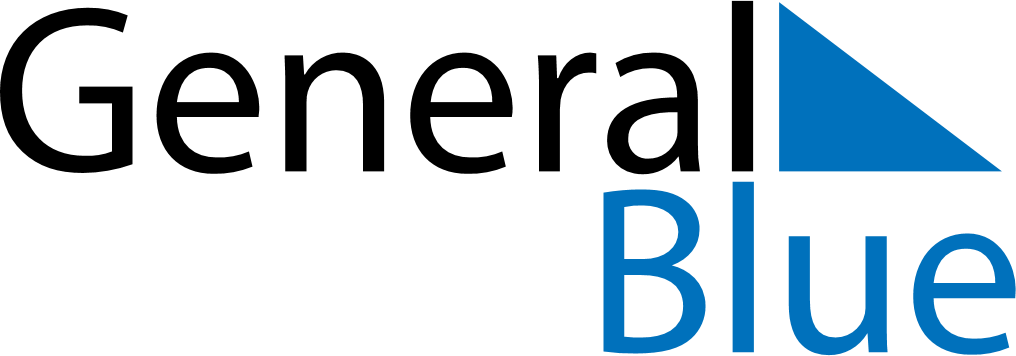 Weekly Meal Tracker March 24, 2024 - March 30, 2024Weekly Meal Tracker March 24, 2024 - March 30, 2024Weekly Meal Tracker March 24, 2024 - March 30, 2024Weekly Meal Tracker March 24, 2024 - March 30, 2024Weekly Meal Tracker March 24, 2024 - March 30, 2024Weekly Meal Tracker March 24, 2024 - March 30, 2024SundayMar 24MondayMar 25MondayMar 25TuesdayMar 26WednesdayMar 27ThursdayMar 28FridayMar 29SaturdayMar 30BreakfastLunchDinner